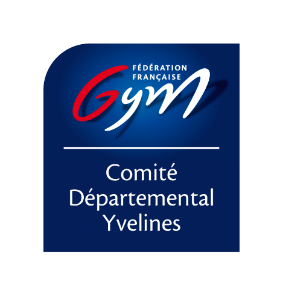   Candidature à adresser au CDY avant le samedi 29 août 2020(cachet de la poste faisant foi)CANDIDAT :Nom : ……………………………………………….. Prénoms : …………………………………………Date et lieu de naissance : ……………………………………………………………………………..Nationalité : …………………………………….…………………………..Profession : ………………………………………………………………….Adresse : ……………………………………………………………………………………………………..…                  …………………………………………………………………………………………………..…..Téléphone : ……………………………………… Email : ……………………………………………….N° de licence complet : ………………………………………………..Licencié(e) à la FFG depuis : …………….. Club : ………………………………………………..DISCIPLINE : Le candidat ne peut postuler qu’à une seule discipline (entourée la discipline souhaitée)Gymnastique Artistique Masculine Gymnastique Artistique FéminineGymnastique RythmiqueTrampoline			TumblingFreestyleAérobicGymnastique Pour TousJ’ai l’honneur de présenter ma candidature à la Commission Technique de la discipline mentionnée ci-dessus au sein du Comité Départemental des Yvelines de gymnastique. Statutairement les candidats doivent présenter un projet en indiquant les domaines dans lesquels ils souhaitent s’investir.……………………………………………………………………………………………………………………………………………………………………………………………………………………………………………………………………………………………………………………………………………………………………………………………………………………………………………………………………………………………………………………………………………………………………………………………………………………………………………………………………………………………………………………………………………………………………………………………………………………………………………Par la présente, je m’engage à respecter les règlements et	les  statuts du Comité Départemental des Yvelines et de laFédération Française de GymnastiqueFait à ………………………………………. le …………………………………..Signature du / de la candidat.e